.Intro: 16 counts (9 secs)S1: ROCK, RECOVER, BACK SHUFFLE, BACK ROCK, L SHUFFLES2: CROSS, POINT, CROSS, POINT, JAZZ BOX ¼ CROSSS3: R CHASSE, BACK ROCK, L CHASSE, BACK ROCKS4: SIDE, BEHIND, ¼, STEP, ½, ¼, BEHIND, SIDEENDING: Dance finishes on Wall 12 after 16 counts facing [12:00]DEDICATED TO THE OKIES CLUB IN CHARENTE, FRANCE FOR THEIR 10 YEAR ANNIVERSARYTHANK YOU TO MARGARET HAINS FOR SUGGESTING THE MUSICwww.facebook.com/MaggieGChoreographer or www.maggieg.co.ukKeep It Simple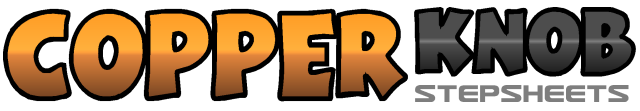 .......Count:32Wall:4Level:Beginner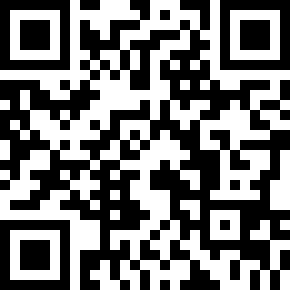 Choreographer:Maggie Gallagher (UK) - Feburary 2019Maggie Gallagher (UK) - Feburary 2019Maggie Gallagher (UK) - Feburary 2019Maggie Gallagher (UK) - Feburary 2019Maggie Gallagher (UK) - Feburary 2019Music:Keep It Simple by James Barker Band (Amazon & iTunes)Keep It Simple by James Barker Band (Amazon & iTunes)Keep It Simple by James Barker Band (Amazon & iTunes)Keep It Simple by James Barker Band (Amazon & iTunes)Keep It Simple by James Barker Band (Amazon & iTunes).......1-2Rock forward on right, Recover on left3&4Step back on right, Step left next to right, Step back on right5-6Rock back on left, Recover on right7&8Step forward on left, Step right next to left, Step forward on left1-2Cross right over left, Point left to left side3-4Cross left over right, Point right to right side5-6Cross right over left, Step back on left7-8¼ right stepping right to right side, Cross left over right [3:00]1&2Step right to right side, Step left next to right, Step right to right side3-4Cross rock left behind right, Recover on right5&6Step left to left side, Step right next to left, Step left to left side7-8Cross rock right behind left, Recover on left1-2Step right to right side, Cross left behind right3-4¼ right stepping forward on right, Step forward on left [6:00]5-6½ pivot right stepping forward on right, ¼ right stepping left to left side [3:00]7-8Cross right behind left, Step left to left side